SCENARIUSZ 19Kolejna partia materiału 4 czerwca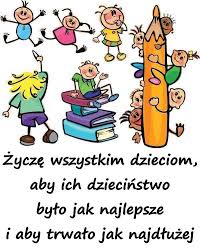 PONIEDZIAŁEK JEST DNIEM WASZEGO ŚWIĘTA.          Z TEJ OKAZJI  DZIŚ NIC NIE ROBICIE. 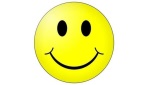 MACIE WOLNE!!!! SPĘDŹCIE TEN DZIEŃ NAJPIĘKNIEJ JAK UMIECIE. BĄDŹCIE RADOŚNI, UŚMIECHNIĘCI I SZCZĘŚLIWI. WSPANIAŁEGO DNIA DZIECKA!!!A od wtorku…EDUKACJA POLONISTYCZNA1.  Przeczytaj tekst w podręczniku str. 50-51 „O prawach dziecka”, a następnie  obejrzyj prezentację.https://www.youtube.com/watch?v=hbfLxqiefqw2.  Napisz rodzinę wyrazów słowa 	DZIECKO3.  Wykonaj zadania w ćwiczeniach str. 52 ćw. 1 bez kropek i str. 53 ćw. 2 i 34.  Przeczytaj czytankę „Opowieść o Januszu Korczaku” . TĘ POSTAĆ POWINIEN POZNAĆ KAŻDY!5. Wykonaj zadania na str. 56 ćw. 1 i 2 i na str. 57 ćw. 4.EDUKACJA MATEMATYCZNA1. Napisz słownie w zeszycie liczby: 100, 200, 300, 400, 500, 600, 700, 800, 900, 1000. Pokaż napisane przez Ciebie liczby komuś dorosłemu. Popraw ewentualne błędy.2. Wykonaj zadania w ćwiczeniach na str. 34EDUKACJA PLASTYCZNANa podstawie czytanki „Opowieść o Januszu Korczaku” narysuj jak wyobrażasz sobie wymieniony w niej  sierociniec. Możesz tę pracę wykonać też na komputerze. Rysunek możesz przesłać na mój adres.W-FSpędź trochę czasu na świeżym powietrzu.  Pobiegaj, poskacz, pojeździj na rowerze, hulajnodze lub rolkach, a może pójdź na spacer z kimś z rodziny.ZADANIA DODATKOWEKarta poniżej.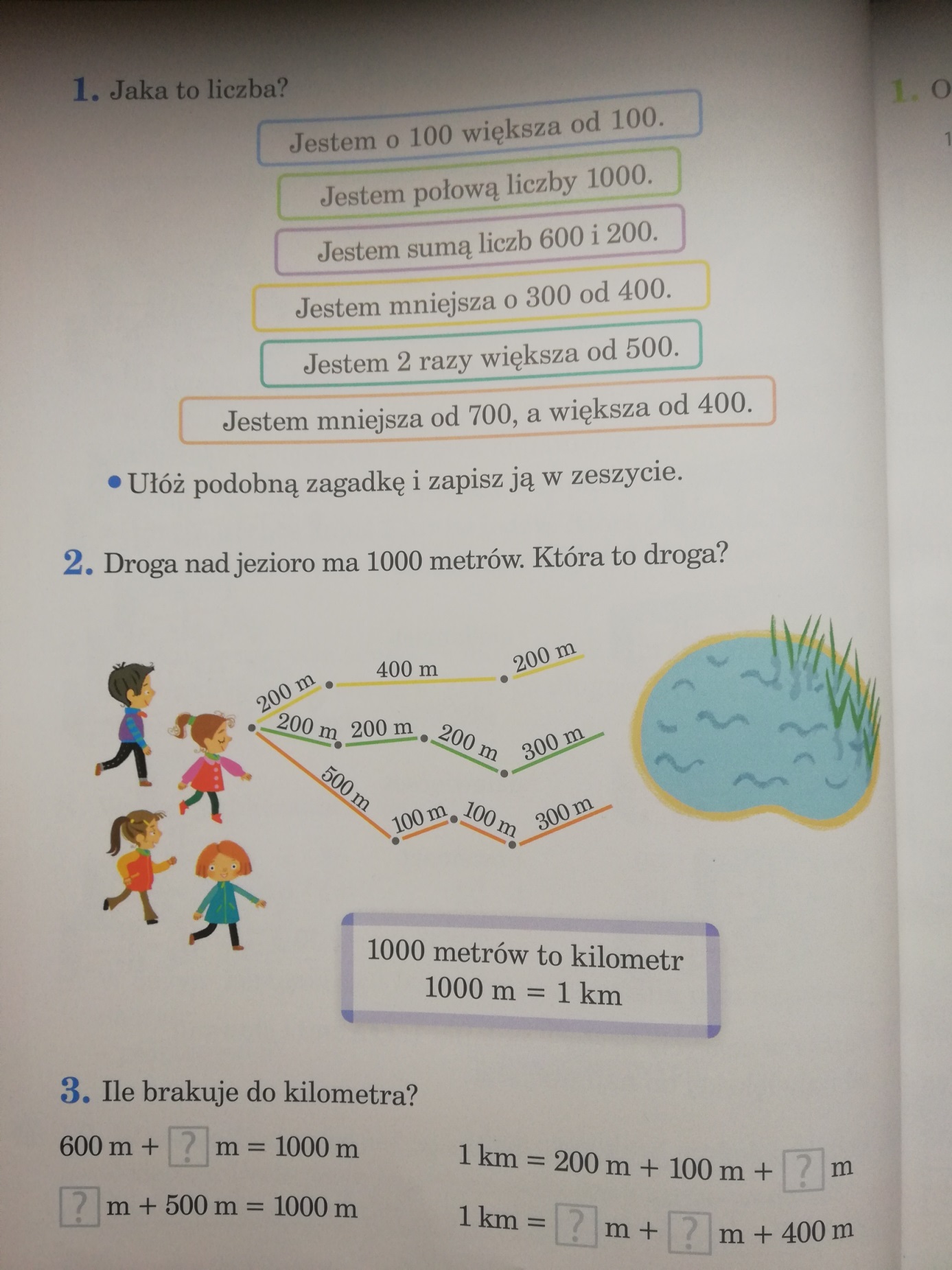 